Русский язык. Образовательная программа « Школа 2100». Учебник « Русский язык», 2 класс, Р.Н. Бунеев, Е.В. Бунеева, О.В. Пронина. М.: « Баласс», 2007 г. Учитель Зинченко Зинаида Васильевна.Высшая категория.с.Новопавловка, Белоглинский район, Краснодарский край.МБОУ СОШ  №16  Белоглинского района.Тема: «Части слова. Корень. Наблюдение над однокоренными словами. Определение корня слова».Цель:- познакомить с понятием «корень слова»; -учить находить в группе  слов однокоренные слова, -развивать речь, совершенствовать навык письма,- воспитывать умение общаться в коллективе.Орг. момент.- Какой сегодня день? Хмурый, пасмурный, светлый или солнечный? Какое настроение вызывает у вас такая погода? А знаете, что надо сделать, чтобы улучшилось настроение, чтобы на душе было тепло и спокойно? Надо улыбнуться. Я хочу поделиться улыбкой с вами.                Привет, сосед,Улыбнись мне в ответЯ хочу, чтобы ты не грустил,Всем улыбку свою дарил.Чистописание.- Запишите в тетрадях число. Урок начнем с минутки чистописания. Я показываю на доске, вы за мной в воздухе, а потом записываете в тетрадях.Ребята, как вы думаете для чего мы проводим чистописание?её/ её    ёлка     черный     желтыйНазовите опасные места в словах.А какие еще словарные слова мы изучили на прошлых уроках мы узнаем из игры.        2) Словарная работа.Игра «Волшебная яблоня».На этой яблоне выросли не простые яблоки. На них написаны буквы. Сорвать эти яблоки может тот, кто скажет, какие буквы пропущены в словах.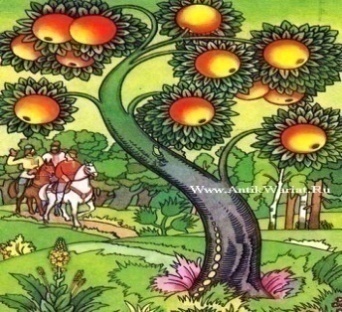 К.рова                                     М.л.ко                                      Вет.р                                                                       Л.сица                                        П.льто                                                                     М.шинаЗа.ц                                                                          .годаС.рока                                                                      С.бакаРебусы.   Чтобы разгадать зашифрованные в них слова, надо хорошо знать предлоги. Попытайтесь прочитать слова.Порт                                    Воз                                       ПодвигНадуть                                    Надо Назовите предлоги которые нам встретились в этом задании.(По,в,под,над,на).Физминутка.  Введение в новый раздел. - Рассмотрите новый кадр на фотопленке (с.74). - Чему удивился Петя Зайцев?  - Что такое корень? (Слово  корень –  многозначное)Подземная часть растения.Внутренняя,  находящаяся  в теле часть зуба, волоса, ногтя.) - Что общего в значении этого слова? (Важная часть чего-либо).Как вы думаете что мы будем изучать сегодня на уроке?Мы будем говорить о корне как части слова.А как проверить  действительно ли корень важная часть слова?( Объявление темы и цели урока).Наблюдение над однокоренными словами, значением корня.Работа на доске.Жил-был корень -сад- .Один догадливый человек решил его посадить. Выросло необыкновенное словесное дерево. Вместо ветвей росли на нем слова. У них была общая часть, та, что человек посадил сначала.     -сад-          С      С     С     П                  Как-то много лет назад          А      А     А    О                  Посадили странный сад          Д      Д     Д     С                  Не был сад фруктовым          О      О     И    А                  Был он только словом.          В      К     К     Д          Н                     И          И                     Т          К                      Ь Хотите сами стать садовниками? (Да)Сегодня мы будем работать в группах. О чем мы должны помнить, общаясь друг с другом? (Вежливо обращаться  друг к другу.  Выслушивать мнение каждого, не перебивая. Доказывать свои версии. В группе ответы дает каждый. Быть внимательным друг к другу.  Умеешь сам – научи       2) Работа в парах.(Карточки: -  зим  -, - корм -, - кос -, - лен -, - бол -, - лес -, - стол -, - мед -, - дожд -, - звер -, - гор -, - гриб -, - час-, -дом -, - ход -, - мир -, - кот -, - бел -, -мороз -). Посадите корни слов.Взаимообмен в парах.Это слово, слово - кореньРазрастаться стало вскореИ плоды нам принесло                 Стало много новых слов. Каких?Прочитайте только корень.Вы поняли,  что означает это слово?А попробуйте закрыть корень и прочитатьоставшиеся части. Ясен ли смысл слова?Вывод: (дети пытаются сделать самостоятельно). В корне заключен смысл слова. Это главная часть слова, от него «растут» другие слова.Учитель. Такие словесные «деревья» называются словообразовательными гнездами.V. Закрепление.  Работа по учебнику.а) Упр. 116, с. 73.Какой корень «посадили» здесь?б) Упр. 117. с 74-75. (По заданию)в) Работа над правилом с. 75.г) Сделайте выводы. Мы узнали о корне вот что:- что такое корень;- роль корня в слове;- как выделить в слове корень.Что такое  корень слова? Приведите примеры.Как правильно выделить корень?VI. Д. з. Упр. 100, с. 48 («Дидактический материал»)VII.Итог урока:- Чем занимались на уроке? Что нового узнали?-  Найдите правильное определение корня.«Корень – это общая часть всех слов. Корень –  это главная часть предложения.Корень – это общая часть однокоренных слов».IX.Рефлексия.- Отлично работали, хорошо!  (Звучат фамилии учеников).- Кого, на ваш взгляд, я не отметила за отличную, хорошую работу?- Встаньте и изобразите собой шкалу успеха. Покажите, на сколько сегодня вы:1) были успешны на уроке и чувствовали себя комфортно;2) разобрались с темой урока;3) умеете применять свои знания.   (Сидят за партами – плохо, слабо;  Просто стоят – хорошо;  Стоят,  руки вверх – отлично).Приложение 1.Карточки для парной работы.- зим  -,  - корм -- кос -,   - лен -- бол -,  - лес --стол-,   -мед-- дожд -, - звер -гор -,  - гриб - - час-,  -дом -- ход -, - мир -- бел -, -мороз -